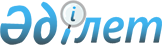 О внесении изменения и дополнения в решение Западно-Казахстанского областного маслихата от 27 сентября 2017 года № 13-2 "Об утверждении Правил регулирования миграционных процессов в Западно - Казахстанской области"Решение Западно-Казахстанского областного маслихата от 28 августа 2019 года № 28-4. Зарегистрировано Департаментом юстиции Западно-Казахстанской области 3 сентября 2019 года № 5774
      Руководствуясь Законом Республики Казахстан от 23 января 2001 года "О местном государственном управлении и самоуправлении в Республике Казахстан", в соответствии с постановлением Правительства Республики Казахстан от 25 мая 2017 года № 296 "Об утверждении типовых правил регулирования миграционных процессов в областях, городах республиканского значения, столице" Западно - Казахстанский областной маслихат РЕШИЛ:
      1. Внести в решение Западно-Казахстанского областного маслихата от 27 сентября 2017 года № 13-2 "Об утверждении Правил регулирования миграционных процессов в Западно-Казахстанской области" (зарегистрированное в Реестре государственной регистрации нормативных правовых актов № 4912, опубликованное 19 октября 2017 года в Эталонном контрольном банке нормативных правовых актов Республики Казахстан) следующие изменение и дополнение:
      в Правилах регулирования миграционных процессов в Западно-Казахстанской области, утвержденных указанным постановлением:
      в пункте 3:
      подпункт 2) изложить в следующей редакции:
      "2) региональная квота приема переселенцев – предельное число переселенцев или переселенцев и членов их семей, прибывающих для постоянного проживания в регионы, определенные Правительством Республики Казахстан, которые обеспечиваются мерами государственной поддержки, предусмотренными участникам активных мер содействия занятости в соответствии с законодательством Республики Казахстан о занятости населения;";
      дополнить подпунктом 3) следующего содержания:
      "3) региональная квота приема оралманов – предельное число оралманов или оралманов и членов их семей, прибывающих для постоянного проживания в регионы, определенные Правительством Республики Казахстан, которые обеспечиваются мерами государственной поддержки, предусмотренными участникам активных мер содействия занятости в соответствии с законодательством Республики Казахстан о занятости населения.".
      2. Руководителю аппарата Западно-Казахстанского областного маслихата (Султанов А.) обеспечить государственную регистрацию настоящего решения в органах юстиции, его официальное опубликование в Эталонном контрольном банке нормативных правовых актов Республики Казахстан и в средствах массовой информации.
      3. Настоящее решение вводится в действие по истечении десяти календарных дней после дня первого официального опубликования.
					© 2012. РГП на ПХВ «Институт законодательства и правовой информации Республики Казахстан» Министерства юстиции Республики Казахстан
				